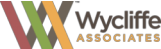 FORMULARIO DE ACUERDO DE USO DEL EQUIPOLa firma de este documento confirma el acuerdo con las declaraciones que figuran a continuación para el equipo suministrado por WYCLIFFE ASSOCIATES (WA).   Nombre de la persona u organización: ___________________________________________ Equipo suplido: ______________________________________________________________ WA se compromete a ceder el equipo arriba mencionado al firmante para que realice trabajos de traducción en beneficio de todo el grupo lingüístico durante la duración del proyecto. El firmante se compromete a utilizar este equipo exclusivamente para el fin para el que ha sido cedido. Este equipo no es un regalo ni una compensación. El cuidado, mantenimiento y protección de este equipo es responsabilidad del firmante mientras esté en su posesión. En caso de pérdida, mal funcionamiento o robo de este equipo, el firmante se compromete a notificar al responsable del proyecto tan pronto como sea posible. WA no será responsable de ningún uso indebido de este equipo, incluyendo la ciberdelincuencia, la presencia de contenidos inaceptables o cualquier historial o actividad inapropiada de sitios de Internet dudosos. El firmante no entregará este equipo a nadie más sin el permiso previo del responsable del proyecto. Los socios o las iglesias locales, a cargo del proyecto de traducción, tienen el derecho de reclamar este equipo al firmante por mal uso. WA quiere agradecer a todos los que se comprometen con la Traducción de la Biblia, para que todo el mundo pueda leer, escuchar y ver la Palabra de Dios.  Firma: _____________________________________________________________________Este acuerdo se firma en este _____________ Día de _____________ Mes _____________      Año_______________, en presencia de quienes distribuyen este equipo. 